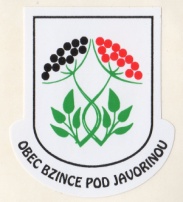 Plán kultúrnych akcií na rok 2024JANUÁR	          Vítanie nového roku 2024 - Ocenenie významných osobností obce za rok 2023,                     Laserová show15.1.            Odber krvi – SČK Bzince20.1.            Ples obce 		Týždeň modlitieb za Jednotu kresťanov – evanj.cirkev, rím-kat.cirkevFEBRUÁR10.2.		Bzinské fašángy (ochutnávka zabíjačkových špecialít, fašiangový sprievod, deti ZŠ, ,  Dolinka,  zábava s kapelou Zebranka) - Fašiangová zábava - Pochovávanie basy(Klenotnica, Dolinka, JDS)                     Fašiangový karneval – MŠ pri ZŠ25.2.		Spomienková slávnosť pri príležitosti 79.výročia partizánskeho boja v miestnej časti Cetuna.MAREC		Svetový deň modlitieb/ECAV			Vynášanie moreny – MŠ pri ZŠ1.3.		73.výročie úmrtia Ľ.R.Podjavorinskej – kladenie venca na hrob – ZŠ, OcÚ8.3.		Oslavy MDŽ – KZ Cetuna9.3.		Noc s rozprávkou – KZ Cetuna10.3.		Oslavy MDŽ – ÚŽS,ZŠ 16.3.            MDŽ - Hrušové     16.3.		Kreatívny kurz – výroba veľkonočných dekorácií – ÚŽS16.3.		Zdobenie jarného košíka – ÚŽS23.3.            Namaľuj si kraslicu – KZ Cetuna28.3.		Deň učiteľov – prijatie učiteľov ZŠ a MŠ v obradnej sieni OcÚ – ZPOZ pri OcÚAPRÍL8.4.		Položenie venca k pomníku padlých – oslobodenie obce-ZŠ,OcÚ		Krajské kolo v prednese poézie a prózy Podjavorinskej Bzince – ZŠ, OcÚ20.4.            Uvítanie detí do života, sadenie stromčekov – ZPOZ pri OcÚ27.4.		Jarný turistický pochod do prírody - Krajom Ľ. Podjavorinskej /ÚŽS		položenie venca k pomníku Ľ.R.P. – pri príležitosti  152.výročia narodenia Ľ.P.	30.4.		Stavanie mája v obci i v miestnych častiachMÁJ7.5.              Odber krvi – SČK Bzince12.5.		Deň matiek, ZPOZ, OcÚ, MŠ		Deň matiek – KZ Hrubá Strana10.-12.5.	CW-Vojna sever proti juhu19.5.            Divadelné predstavenie – KZ Cetuna		25.5.		MDD – KZ Cetuna-2-JÚN1.6.		MDD –  OZ Medze, OcU   						MDD – KZ Hrubá Strana		Školská akadémia na záver školského roka 		Beseda s interným lekárom – KZ Cetuna 7.-9.6.          Podjavorinské folklórne slávnosti – amfiteáter na vrchu Roh15.6.		Medzinárodný turnaj v tenise27.6.           	Rozlúčka s predškolákmi – ZPOZ pri OcÚ, MŠ28.6.		Rozlúčka s deviatakmi – ZPOZ pri OcÚ, ZŠ     		Zájazd pre dôchodcov – OcÚ, JDS               JÚL     	Letné kino – OcU + OZ Medzepriebežne	Zájazdy na termálne kúpalisko		 28.7.          	Slávnosti bratstva Čechov a Slovákov na JavorineAUGUST	         Letné kino – OcU + OZ Medze3.8.              Turnaj starých pánov - PŠKBpriebežne	Zájazdy na termálne kúpalisko23.8.-24.8.	Dni obce - Bzinský jarmok   SEPTEMBER	          Turnaj v čamprle – PŠKB, ukončenie leta 2.9.		Uvítanie prvákov v obradnej sieni – ZPOZ pri OcÚOKTÓBER5.10.		Uvítanie detí do života , sadenie stromčekov– ZPOZ pri OcÚ14.10.          Odber krvi – SČK Bzince10.10.		Mesiac úcty k starším – jubilanti – ZPOZ pri OcÚ 		Mesiac úcty k starším -  KZ Hrušové                 		Šarkaniáda –MŠ18.10. 	Mesiac úcty k starším – KZ Cetuna		Lampiónový sprievod - /Deň vzniku samostatného Česko-slovenského štátu/ – ZŠNOVEMBER 1.11.		Ekumenická pamiatka zosnulých  Bzince – ZPOZ pri OcÚ6.11.		Jubilejné sobáše – ZPOZ pri OcÚ9.11.           Lampiónový sprievod – KZ Cetuna		MDM (medzinárodný deň mužov) – KZ Hrubá Strana23.11.          Kreatívny predvianočný kurz /ÚŽS23.11. 	Katarínska zábava - PŠKB  30.11.          Mikuláš – KZ CetunaDECEMBER	 7.12.         	Mikulášsky víkend (vianočné trhy, príchod Mikuláša, vystúpenie pre deti                   adventný veniec) 14.12.		Namaľuj si medovník – KZ Cetuna14.12.          Vianočný stolno-tenisový turnaj 25.12.         	Vianočný futbalový zápas “hornané-dolnané“ /PŠKB31.12.          Silvester na Javorine  - Stretnutie na pomedzí31.12.          Silvester  - KZ Hrubá Strana1.1.2025	Privítanie nového roku 2025 - Ocenenie významných osobností obce za rok 2024